North East School Division 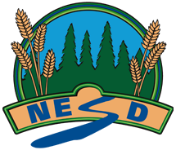 Unpacking Outcomes 
Module 25A: Basic Payroll (Optional)Unpacking the Outcome Unpacking the Outcome Unpacking the Outcome Investigate --> payroll (calculated)Investigate --> the ways net pay (calculated)Investigate --> payroll (calculated)Investigate --> the ways net pay (calculated)Investigate --> payroll (calculated)Investigate --> the ways net pay (calculated)Outcome (circle the verb and underline the qualifiers) Outcome (circle the verb and underline the qualifiers) Outcome (circle the verb and underline the qualifiers) Investigate payroll and how net pay is calculated.Investigate payroll and how net pay is calculated.Investigate payroll and how net pay is calculated.KNOW UNDERSTAND BE ABLE TO DO Vocabulary:Gross payNet payDeductionsThat There are several components that go into your pay cheque besides the number of hours that you work.Some of these deductions are compulsory and some are voluntary.Some of the deductions are flate rate and other are based on what you earnRecognize the components including gross pay, deductions and net pay of a pay cheque.Identify the gross pay, deductions and net pay on a given document.Calculate the gross pay, total deductions and net pay.Compare the gross pay to the net pay.Explore the Canada Revenue Agency (CRA) website for current Canadian tax information.ESSENTIAL QUESTIONS ESSENTIAL QUESTIONS ESSENTIAL QUESTIONS  What components makeup my pay cheque? What components makeup my pay cheque? What components makeup my pay cheque?